ГОСТ 397-79МЕЖГОСУДАРСТВЕННЫЙ СТАНДАРТШПЛИНТЫТЕХНИЧЕСКИЕ УСЛОВИЯИздание официальное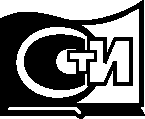 МЕЖГОСУДАРСТВЕННЫЙ СТАНДАРТШПЛИНТЫТехнические условияSplints.SpecificationsМКС 21.060.30
ОКП 12 8700Постановлением Государственного комитета СССР по стандартам от 16 февраля 1979 г. № 611 дата введения
установлена	01.07.79Ограничение срока действия снято по протоколу № 7—95 Межгосударственного совета по стандартизации,
метрологии и сертификации (ИУС 11—95)Настоящий стандарт распространяется на шплинты с условным диаметром от 0,6 до 20 мм.
(Измененная редакция, Изм. № 4).КОНСТРУКЦИЯ И РАЗМЕРЫКонструкция и размеры шплинтов должны соответствовать указанным на черт. 1 и в табл. 1 и 2.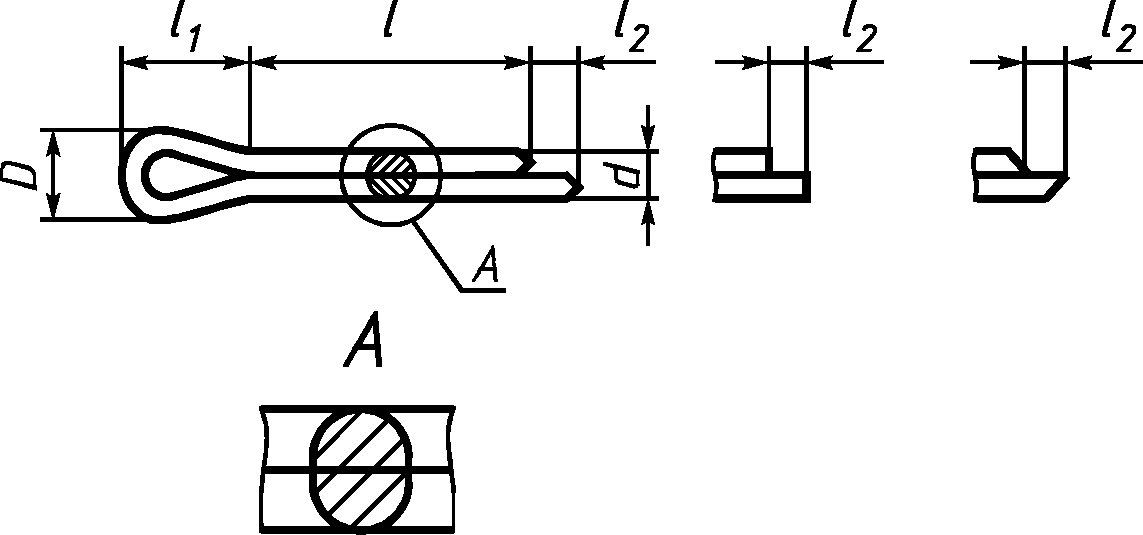 Черт. 1Издание официальное
★Издание с Изменениями № 1, 2, 3, 4, утвержденными в июне 1980 г., ноябре 1983 г.,
мае 1987 г., ноябре 1988 г. (ИУС 9-80, 2-84, 8-87,2-89).ммТаблица 1*Условный диаметр шплинта da равняется диаметру отверстия под шплинт.ммПродолжение табл. 2Примечание. Для определения массы шплинтов, изготовляемых из других материалов, значения
массы, указанные в таблице, должны быть умножены на коэффициент: 1,080 —для латуни; 0,356 —для
алюминиевого сплава.(Измененная редакция, Изм. № 1, 2, 3, 4).ТЕХНИЧЕСКИЕ ТРЕБОВАНИЯШплинты должны изготовляться в соответствии с требованиями настоящего стандарта по
рабочим чертежам, утвержденным в установленном порядке.Шплинты должны изготовляться из низкоуглеродистых сталей.Допускается изготавливать шплинты из коррозионно-стойких сталей или из цветных металлов
и их сплавов.Рекомендуемые марки материала и его условное обозначение в соответствии с табл. 3.Таблица 3(Измененная редакция, Изм. № 1, 2, 3).Шплинты из коррозионно-стойкой стали в обоснованных случаях следует подвергать
термообработке.По требованию потребителя шплинты должны изготавливаться с покрытием.Виды покрытий шплинтов должны соответствовать указанным в табл. 3. Толщина метал-
лического покрытия — от 6 до 12 мкм, условные обозначения покрытий — по ГОСТ 1759.0—87.Допускается:а)	в случае изготовления шплинтов из проволоки с покрытием — отсутствие покрытия на
торцах ветвей;б)	в случае готовых шплинтов — отсутствие покрытия на внутренней стороне ветвей в месте
их соприкосновения.(Измененная редакция, Изм. № 2).2.5а. Технические требования к покрытиям — по ГОСТ 9.301—86.(Введен дополнительно, Изм. № 4).На поверхности шплинтов не допускаются заусенцы, трещины, ржавчина и в месте
перехода головки к стержню — острые засечки.На ветвях шплинтов допускаются смятие от подающего механизма и продольные царапи-
ны.Допускается перекос ветвей, не вызывающий изменение размера шплинта за пределы
условного диаметра d0.Допускается зазор между ветвями шплинтов, не вызывающий изменение размера шплинта
за пределы условного диаметра d0. При этом диаметр шплинта со сжатыми ветвями должен
соответствовать диаметру d.ПРАВИЛА ПРИЕМКИПравила приемки — по ГОСТ 17769—83 для изделий класса точности В.При контроле главный геометрический параметр — диаметр шплинта d, остальные параметры
— второстепенные; дефекты внешнего вида относятся к малозначительным; контроль механических
свойств относится к разрушающему контролю.(Измененная редакция, Изм. № 3).МЕТОДЫ КОНТРОЛЯ И ИСПЫТАНИЙВнешний вид шплинтов должен проверяться осмотром без применения увеличительных
приборов.Размеры шплинтов должны контролироваться предельными калибрами или универсаль-
ным измерительным инструментом, обеспечивающим требуемую точность измерения.Диаметр шплинта должен контролироваться на готовом изделии в двух взаимно перпен-
дикулярных плоскостях.При измерении длины шплинта должно использоваться приспособление, показанное на
черт. 2.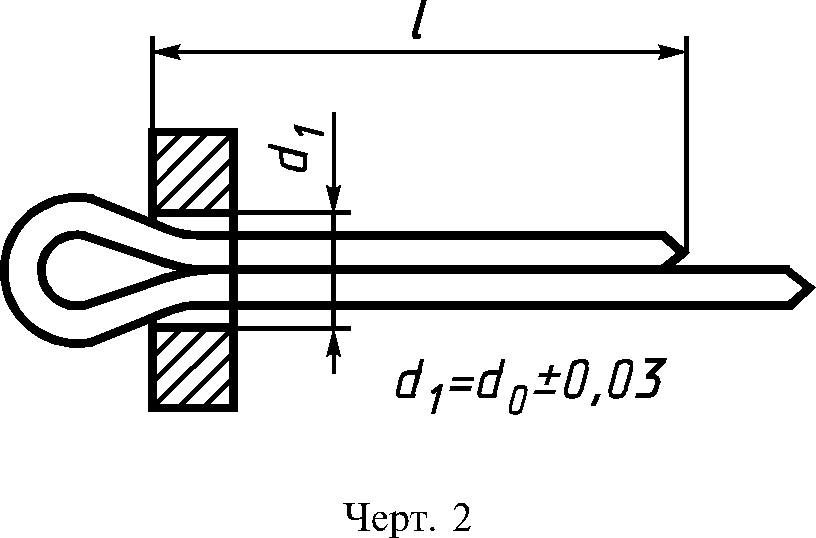 Шплинты условным диаметром до 5 мм должны выдержать без признаков излома и трещин
не менее 3 загибов; шплинты условным диаметром свыше 5 мм — не менее 2 загибов.Для испытания на загиб предварительно разведенный шплинт зажимают вертикально в губках
параллельных тисков (черт. 3) таким образом, чтобы загиб приходился на прямой участок ветви
шплинта.Кромки губок должны иметь радиус закругления, указанный в таблице 4.Конец шплинта загибают на 90°, причем после возврата загнутого конца в исходное положение
производят загиб в том же направлении.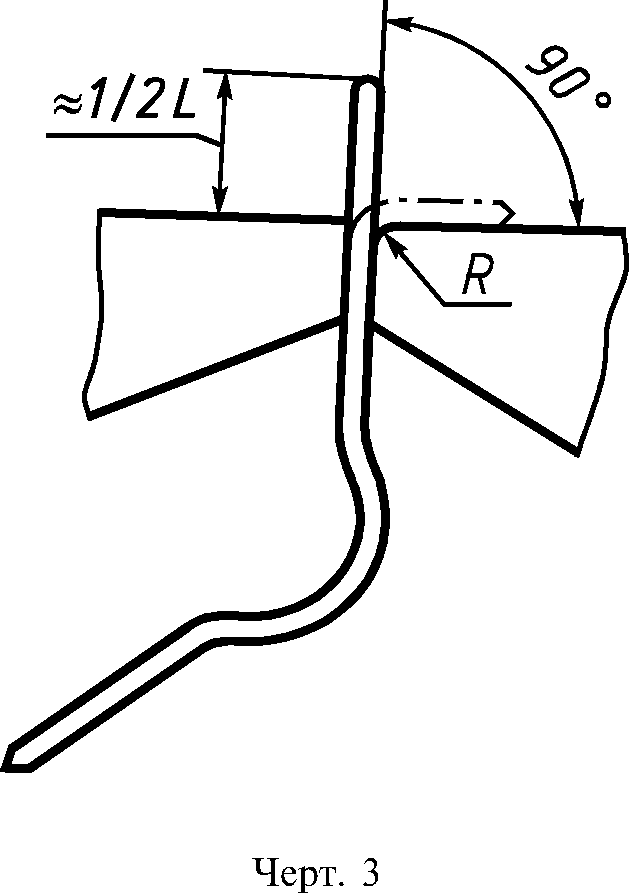 Каждое перемещение загибаемого конца на 90° считают за один загиб.Испытание проводят со скоростью не более одного загиба в секунду.(Измененная редакция, Изм. № 4).4.5а. Методы проверки качества и толщины покрытий — по ГОСТ 9.302—88.(Введен дополнительно, Изм. № 4).УПАКОВКА И МАРКИРОВКАУпаковка шплинтов и маркировка тары — по ГОСТ 18160—72.Шплинты, имеющие антикоррозионное покрытие, не смазываются.УСЛОВНОЕ ОБОЗНАЧЕНИЕ ШПЛИНТОВ6.1. Шплинты следует обозначать по схеме, указанной на примере шплинта с условным
диаметром 5 мм, длиной 28 мм, из латуни Л63 с никелевым покрытием толщиной 6 мкм.Шплинт 5x28.3.036 ГОСТ 397- 79Шплинт	5 х 28	■	3	■	03	6	ГОСТ 397-79обозначение государст-
венного стандарта	толщина покрытия	обозначение вида покрытия	обозначение марки материаладлина шплинта	условный диаметр шплинта	наименование деталиПримечание. Марка материала 0 (низкоуглеродистая сталь) и отсутствие покрытия в условном
обозначении не указываются.Пример условного обозначения шплинта с условным диаметром
5 мм, длиной 28 мм, из низкоуглеродистой стали, без покрытия:Шплинт 5x28 ГОСТ 397- 79(Измененная редакция, Изм. № 1, 2).ПРИЛОЖЕНИЕ. (Исключено, Изм. № 3).Условный диаметр шплинта d gУсловный диаметр шплинта d gУсловный диаметр шплинта d gУсловный диаметр шплинта d g0,60,81,01,21,62,02,53,24,05,06,38,010,013,016,020,0dнаиб.наиб.наиб.0,50,70,91,01,41,82,32,93,74,65,97,59,512,415,419,3dнайм.найм.найм.0,40,60,80,91,31,72,12,73,54,45,77,39,312,115,119,0kнаиб.наиб.наиб.1,61,61,62,52,52,52,53,24,04,04,04,06,36,36,36,3kнайм.найм.найм.0,80,80,81,31,31,31,31,62,02,02,02,03,23,23,23,2/i«/i«/i«/i«2,02,43,03,03,24,05,06,48,010,012,616,020,026,032,040,0DDнаиб.наиб.1,01,41,82,02,83,64,65,87,49,211,815,019,024,830,838,6DDнайм.найм.0,91,21,61,72,43,24,05,16,58,010,313,116,621,727,033,8Реко-
мендуемые
диаметры
соединяе-
мых деталейБолтБолтсвыше—2,53,54,55,57,09,011,014,020,027,039,056,080,0120,0170,0Реко-
мендуемые
диаметры
соединяе-
мых деталейБолтБолтДО2,53,54,55,57,09,011,014,020,027,039,056,080,0120,0170,0—Реко-
мендуемые
диаметры
соединяе-
мых деталейШтифт,ОСЬШтифт,ОСЬсвыше—2,03,04,05,06,08,09,012,017,023,029,044,069,0110,0160,0Реко-
мендуемые
диаметры
соединяе-
мых деталейШтифт,ОСЬШтифт,ОСЬДО2,03,04,05,06,08,09,012,017,023,029,044,069,0110,0160,0—Длина
шплинта 1Длина
шплинта 1Теоретическая масса 1000 шт. стальных шплинтов, кг, при условном диаметре d0 в ммТеоретическая масса 1000 шт. стальных шплинтов, кг, при условном диаметре d0 в ммТеоретическая масса 1000 шт. стальных шплинтов, кг, при условном диаметре d0 в ммТеоретическая масса 1000 шт. стальных шплинтов, кг, при условном диаметре d0 в ммТеоретическая масса 1000 шт. стальных шплинтов, кг, при условном диаметре d0 в ммТеоретическая масса 1000 шт. стальных шплинтов, кг, при условном диаметре d0 в ммТеоретическая масса 1000 шт. стальных шплинтов, кг, при условном диаметре d0 в ммТеоретическая масса 1000 шт. стальных шплинтов, кг, при условном диаметре d0 в ммТеоретическая масса 1000 шт. стальных шплинтов, кг, при условном диаметре d0 в ммТеоретическая масса 1000 шт. стальных шплинтов, кг, при условном диаметре d0 в ммТеоретическая масса 1000 шт. стальных шплинтов, кг, при условном диаметре d0 в ммТеоретическая масса 1000 шт. стальных шплинтов, кг, при условном диаметре d0 в ммТеоретическая масса 1000 шт. стальных шплинтов, кг, при условном диаметре d0 в ммТеоретическая масса 1000 шт. стальных шплинтов, кг, при условном диаметре d0 в ммТеоретическая масса 1000 шт. стальных шплинтов, кг, при условном диаметре d0 в ммТеоретическая масса 1000 шт. стальных шплинтов, кг, при условном диаметре d0 в ммНемилПред.откл.0,60,81,01,21,62,02,53,24,05,06,38,0101316204+0,50,0085+0,50,0100,0216+0,50,0110,0240,0428+0,50,0130,0290,0530,0680,14010+0,80,0160,0340,0610,0790,1620,26812+0,80,0180,0390,0700,0900,1850,3240,54414+0,80,0440,0790,1010,2070,3620,6031,0816+0,80,0500,0880,1120,2300,4000,6631,172,0718+0,80,0970,1230,2520,4410,7231,272,2320+0,80,1060,1340,2750,4790,7821,372,393,937,322+0,80,1460,2790,5170,8421,462,554,187,725±1,20,1620,3310,5730,9311,612,794,558,428±1,20,3650,6301,0211,753,034,939,032±1,20,4100,7051,1401,953,355,439,836±1,20,7811,2682,143,675,9310,740±1,20,8561,3872,333,996,4311,519,7451,5362,584,397,0512,521,737,950±1,21,6852,824,797,8013,623,340,656±1,23,115,278,5514,825,443,963±2,03,445,839,4316,327,747,771±2,06,4710,4217,930,452,097Длина
шплинта 1Длина
шплинта 1Теоретическая масса 1000 шт. стальных шплинтов, кг, при условном диаметре d0 в ммТеоретическая масса 1000 шт. стальных шплинтов, кг, при условном диаметре d0 в ммТеоретическая масса 1000 шт. стальных шплинтов, кг, при условном диаметре d0 в ммТеоретическая масса 1000 шт. стальных шплинтов, кг, при условном диаметре d0 в ммТеоретическая масса 1000 шт. стальных шплинтов, кг, при условном диаметре d0 в ммТеоретическая масса 1000 шт. стальных шплинтов, кг, при условном диаметре d0 в ммТеоретическая масса 1000 шт. стальных шплинтов, кг, при условном диаметре d0 в ммТеоретическая масса 1000 шт. стальных шплинтов, кг, при условном диаметре d0 в ммТеоретическая масса 1000 шт. стальных шплинтов, кг, при условном диаметре d0 в ммТеоретическая масса 1000 шт. стальных шплинтов, кг, при условном диаметре d0 в ммТеоретическая масса 1000 шт. стальных шплинтов, кг, при условном диаметре d0 в ммТеоретическая масса 1000 шт. стальных шплинтов, кг, при условном диаметре d0 в ммТеоретическая масса 1000 шт. стальных шплинтов, кг, при условном диаметре d0 в ммТеоретическая масса 1000 шт. стальных шплинтов, кг, при условном диаметре d0 в ммТеоретическая масса 1000 шт. стальных шплинтов, кг, при условном диаметре d0 в ммТеоретическая масса 1000 шт. стальных шплинтов, кг, при условном диаметре d0 в ммНсмин.Пред.откл.0,60,81,01,21,62,02,53,24,05,06,38,01013162080+3,07,1811,5519,833,557,010590+3,012,8021,936,862,4115100+3,014,0423,940,267,8124112+3,026,444,374,3136215125+3,029,148,781,4148233140+3,053,789,6162255160+3,060,6100,5181284467180+3,0111,4200312512200+3,0122,3219341558224+3,0261375612250+3,0266413671280+3,0456738МатериалУсловное обозначение
материалаВид покрытияНизкоуглеродистые стали с содер-
жанием углерода не более 0,20 % по
ГОСТ 1050-88 и ГОСТ 380-940Цинковое, хроматированное
Кадмиевое, хроматированное
ОкисноеФосфатное с пропиткой масломКоррозионно-стойкая сталь 12Х18Н10Т
по ГОСТ 5632-722Окисное из кислых растворовЛатунь Л63 по ГОСТ 15527-20043НикелевоеАМЦ по ГОСТ 4784-974Окисное, наполненное в растворе
бихромата калияУсловный диаметр шплинта d0Радиус закругления кромок губок тисков RРадиус закругления кромок губок тисков RУсловный диаметр шплинта d0Номин.Пред. откл.До 20,5Св. 2 » 50,8+0,1» 51,2